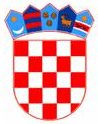 REPUBLIKA HRVATSKAKARLOVAČKA ŽUPANIJAOPĆINA BARILOVIĆOPĆINSKO VIJEĆEKLASA: 360-01/23-01/01URBROJ: 2133-06-01/23-Barilović,  2023godineTemeljem članka 71. stavak 1. Zakona o komunalnom gospodarstvu (NN br. 68/18, 110/18) i članka 34 Statuta Općine Barilović „Službeni Glasnik Općine Barilović“ broj:01/18 i 01/21, Općinski Načelnik podnosi a Općinsko vijeće Općine Barilović na svojoj 10 sjednici održanoj  ____2023 godine usvojilo jeI Z V J E Š Ć EO IZVRŠENJU PROGRAMA GRADNJE OBJEKATA I UREĐAJA KOMUNALNE INFRASTRUKTURE ZA 2022.GODINUČlanak 1.Program gradnje objekata i uređaja komunalne infrastrukture za 2022.godinu izvršen je kako slijedi:SVEUKUPNO  ……………………………………….2.093.256,00 kunaČlanak 2.Ovo Izvješće o izvršenju Programa gradnje objekata i uređaja komunalne infrastrukture za 2022.godinu objaviti će se u Službenom glasniku Općine Barilović.Predsjednik Općinskog vijećaMiroslav Marčacr.b.NAZIV INVESTICIJEPLAN u knIZVRŠENJE u kn IZVOR FINANCIRANJA1.Nerazvrstane ceste900.000,001.1.Rekonstrukcija i izgradnja nerazvrstane ceste i nogostupa do vrtića u Belajske Poljice 438.545,73 kn- MRRiFEU- Karl.županija-  Proračun2. Javne prometne površine na kojima nije dopušten promet motornim vozilima2.1.Turističko sportski centar Korana-uređenje kupališta- el.energetska suglasnost-pješačka staza –zapadni zid-nadzor-pješačka staza i zapadni zid- II faza pješačka staza i potporni zid- izrada projektno tehničke dokumentacije1.016.408,30198.993,2849.781,25231.222,295.353,00274.118,0087.312,50-Ministarstvo graditeljstva-APPRRR-Karlovačka žup.-Proračun Općine3. Javne zelene površine 4. Građevine i uređaji javne namjene4.1.Tehnička dokumentacija za izgradnju solarnih elektrana32.500,0032.500,00Sredstva Proračuna4.2.Rasvjetna tijela za sustav javne rasvjete- led svjetiljke100.000,0099.775,00Sredstva Proračuna4.3. Aglomeracija Karlova-Duga Resa-Barilović235.000,00234.489,42Sredstva Proračuna4.4.UPU 2 –poslovni park Korana90.000,0093.750,00Sredstva Proračuna4.5. Kupnja zemljišta za proširenje nerazvrstane ceste1.000,00270,75Sredstva Proračuna4.6.Otplata dugoročnog kredita za izgrađenu kanalizaciju347.145,11347.145,11Sredstva Proračuna